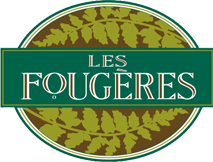 PRICE LISTItemPriceScalloped Potatoes$13.50Flourless Chocolate Decadence$20.95Pizza$13.95Mushroom and Goat Cheese Quiche$17.95Alfredo Sauce$7.95Green Peppercorn Sauce$8.95Wild Mushroom Sauce$8.95Leek and Caper Sauce$7.95Tomato Basil Sauce$7.95Butter Chicken Sauce$7.95Green Thai Curry Sauce$7.95Soups $12.50Mushroom and Brie Tourte 9”$20.95Mushroom and Brie Tourte 5”$7.95